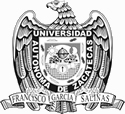 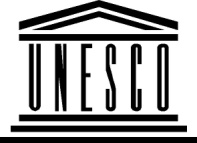 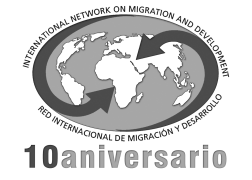 Informe y planeación de Actividades 2011-2012Cátedra UNESCO: Migración, Desarrollo y Derechos Humanos:Una Perspectiva Comprehensiva e IncluyenteCoordinador General: Dr. Raúl Delgado WiseIntroducciónLa cátedra de referencia fue aprobada el 19 de diciembre de 2011, por la Sección de Educación Superior de la UNESCO. Su objetivo es consolidar un polo de excelencia e innovación en el campo de la migración, el desarrollo y los derechos humanos, con miras a contribuir en cuatro direcciones complementarias: a) la reformulación del debate sobre migración, desarrollo y derechos humanos desde una perspectivas comprehensiva e incluyente; b) la promoción una agenda alternativa de investigación en la materia que favorezca el diálogo e intercambio académico Norte-Sur y Sur-Sur; c) el desarrollo de indicadores estratégicos para evaluar la relación entre desarrollo, migración y derechos humanos; y d) la participación activa en el Foro Mundial de Migración y Desarrollo y otros Foros y eventos relevantes a nivel internacional, con miras a contribuir a la formulación de políticas públicas vanguardistas en el campo bajo el prisma del desarrollo y seguridad humana.Conforme a la serie de compromisos establecidos en el proyecto de cátedra presentado a UNESCO y ratificados por el Rector de la Universidad Autónoma de Zacatecas (UAZ), la Unidad Académica en Estudios del Desarrollo (UAED) de la UAZ y la Red Internacional de Migración y Desarrollo (RIMD) con sede en la UAED, a continuación se enlistan los principales logros alcanzados en cada rubro. Asimismo, en el apartado final del informe se presenta el Plan de trabajo correspondiente al segundo semestre de 2012 y el primer semestre de 2013. Cabe señalar que no obstante la cátedra inició formalmente al finalizar 2011, en este informe se consignan logros obtenidos de enero de 2011 a junio de 2012. Principales logros en el periodoDesarrollo, difusión e implementación de una nueva agenda de investigación sobre migración, desarrollo y derechos humanosLa naturaleza de la problemática y las opciones de política pública relacionadas con la triada migración, desarrollo y derechos humanos, constituyen un tema de creciente interés para la academia, las organizaciones de la sociedad civil, los gobiernos y los organismos internacionales. Bajo el liderazgo del Banco Mundial y la Organización Internacional para las Migraciones se ha impulsado una agenda de investigación sustentada en una visión unilateral y sesgada de la problemática. Esta agenda, que postula a las remesas como palanca del desarrollo de los países emisores y promueve una gobernanza de las migraciones orientada a satisfacer las necesidades de fuerza de trabajo, calificada y no calificada, de los países receptores, se inscribe en el marco de la globalización neoliberal y los intereses corporativos a los que ésta responde. Entre otras cosas, esta visión: a) obnubila las causas de fondo de la migración internacional, b) deja de lado las dinámicas de desarrollo desigual que impulsan la migración contemporánea, c) desdeña situar los derechos humanos y laborales de los migrantes como aspectos nodales e intrínsecos de políticas públicas coherentes en la materia, incluyendo el abordaje de temas como la explotación, exclusión social, inseguridad humana y criminalización de que son objeto los inmigrantes y sus familias; d) encubre las contribuciones fundamentales que los migrantes hacen a los países de destino, y e) invisibiliza los costos demográficos y socioeconómicos que la migración entraña para los países de origen y que, en balance y perspectiva, superan con mucho los supuestos beneficios de las remesas. 	Partiendo de estas grandes consideraciones, la UAED y la RIMD han venido impulsando una agenda alternativa de investigación tendiente a reformular el debate sobre migración, desarrollo y derechos humanos. A esta visión alternativa se le ha denominado perspectiva del sur. Más que la antítesis de la perspectiva dominante (del norte), se trata de una perspectiva comprehensiva e incluyente de la problemática que pone el centro el desarrollo y seguridad humana. En este marco, se produjeron, entre otros, dos productos importantes en el periodo que cubre este informe: el artículo: “Reframing the Debate on Migration, Development and Human Rights” preparado para un número especial de la revista Population, Space and Place coordinado por Martin Geiger y Antoine Pecoud de UNESCO y el libro editado: Desarrollo Desigual y Migración Forzada: Una Mirada desde el Sur Global, actualmente en prensa en la editorial Miguel Ángel Porrúa, que incorpora una serie de ensayos de destacados académicos, que, conjuntamente, perfilan lo que podría concebirse como una agenda alternativa de investigación en la materia.Participaciones destacadas y organización y co-organización de seminarios, conferencias y simposios Invitación especial para presentar el documento: “Towards an Assessment of Migration, Development and Human Rights : New Strategic Indicators”, en el marco del Ninth Coordination Meeting on International Migration, United Nations, New York, Febrero17-18, 2011.Invitación especial para presentar el documento: “A Critical Perspective on the Relationship between Development and Migration”, en el marco de la reunión del International Non-Governmental Organizations of UNESCO’s Executive Board, UNESCO, Paris, Mayo 5, 2011.Organización del IV Congreso de la Red Internacional de Migración y Desarrollo “Crisis global y estrategias migratorias: hacia una redefinición de las políticas de movilidad”, en FLACSO-Ecuador, 18-20 mayo de 2011. 20 mesas temáticas y 4 sesiones plenarias. 300 participantes.Organización del seminario internacional: “Migración Desarrollo y cultura: los espacios de tránsito y las ciudades de destino como espacio del diálogo”, patrocinado por UNESCO-México, 23-14 octubre, 2011. El libro de las memorias de este evento está en prensa con la editorial Miguel Ángel Porrúa. Organización del taller Internacional: Un Enfoque Comprehensivo para el Monitoreo de la Migración Internacional, patrocinado por la Fundación Rockefeller, Bellagio, Italia, 31 de octubre al 4 de Noviembre de 2011. Este taller se inscribió como parte de las actividades preparatorias del V Foro Mundial de Migración y Desarrollo y en él participaron destacados especialistas en la materia, líderes de organizaciones y redes de migrantes, altos funcionarios gubernamentales y representantes de organismos internacionales. Co-organización del VI Foro Acción Global de los Pueblos en Migraciones, Desarrollo y Derechos Humanos  (AGP), 2011, Ginebra, Suiza, 29 de noviembre al 2 de diciembre. Poco más de 400 participantes.Participación en el comité organizador de las jornadas de sociedad civil del V Foro Mundial sobre Migración y Desarrollo, celebrado en Ginebra, Suiza, 1-5 de diciembre, 2011. Poco más de 700 participantes. En el marco de estas jornadas la RIMD organizó el evento paralelo: A Comprehensive Approach to Monitor International Migration: Joint Reflections. Participación en la organización XVI Coloquio Internacional: La Frontera: una nueva concepción cultural, Zacatecas, 22-24 de febrero, 2012.Museo Zacatecano de las Migraciones. Organización de un taller de expertos patrocinado por el Instituto Zacatecano de Cultura en su concepción y diseño, celebrado en la UAED, 27-28 febrero, 2012.Co-organizadores del VII  Congreso sobre las Migraciones Internacionales en España, Bilbao, España, 11–13 de abril. Co-organización del Ciclo de Conferencias Magistrales: Flujos migratorios, crisis, reciprocidad y seguridad humana, en la Universidad de Valencia,  España, 23-24 de mayo, 2012. Co-organización de la Conferencia sobre Migración, Restructuración del Mercado de Trabajo y Gobernanza Global, Organizada por la RIMD y REMESO, Patrocinada por UNESCO-MOST, Norköping, Suecia, 30 de mayo al 1 de junio de 2012. Es pertinente agregar que en el periodo del informe, el coordinador general de la cátedra realizó 28 presentaciones en 11 países.Fortalecimiento y expansión del programa de publicacionesBajo los auspicios de la RIMD y la gestión editorial de la UAED de la UAZ, desde 2003 se publica la revista Migración y desarrollo. Una característica destacada de la revista es que se edita íntegramente en español (versión impresa y electrónica) y en inglés (versión electrónica), a partir del no. 7). Merced a su trayectoria, calidad académica y gestión editorial, la revista ha sido reconocida por el CONACYT como parte del Índice de Revistas Mexicanas de Investigación Científica y Tecnológica. La revista fue reevaluada en 2011 y ratificada en el Índice de Revistas del CONACYT hasta el año de 2016. En el periodo que cubre el informe se editaron tres números: 16 (primer semestre de 2011), 17 (segundo semestre de 2011) y 18 (primer semestre de 2012).http://estudiosdeldesarrollo.net/pagina_tipo_uno.php?seccion=pub_revistaLa colección desarrollo y migración co-editada con Miguel Ángel Porrúa y dirigida por el coordinador general de la cátedra ha seguido expandiéndose. En el periodo de informe se publicaron y/o están en prensa 18 nuevos títulos, siete de ellos por autores de la UAED de la UAZ: 1. La transnacionalidad de los Sujetos, 2. Visiones del Desarrollo, 3. Desarrollo Desigual y Migración Forzada: Una mirada desde el Sur Global; 4. Diccionario crítico de migración y desarrollo; 5. El mundo al revés. La migración como fuente de desarrollo, 6. Espejismos del río de oro. Dialéctica de la migración y el desarrollo en México y 7. Migración, desarrollo y cultura: Reflexiones y perspectivas críticas. Formación doctoral y post-doctoral e iniciativas de colaboración inter-institucionalEl programa de doctorado en Estudios del Desarrollo de la UAED de la UAZ fue refrendado en el Padrón de Programas de Calidad del CONACYT en el nivel de competencia internacional. Se seleccionó a la cuarta generación de estudiantes de doctorado: de 146 solicitudes recibidas se seleccionaron 21 estudiantes: 10 mexicanos y 11 extranjeros, todos y todas con muy buenas credenciales académicas y proyectos de investigación promisorios. Bajo la dirección del coordinador general de la cátedra, se culminaron tres tesis doctorales, cuya defensa está programada para el mes de agosto de 2012. Dos de las tesis se hicieron bajo convenios para el otorgamiento del grado conjunto con las Universidades de Bielefeld y Kassel en Alemania.Participación en la construcción de puentes entre gobiernos, academia, organizaciones sociales y organismos internacionales orientados a un debate sólidamente fundamentado y constructivo en torno al diseño de políticas públicas vanguardistas en materia de desarrollo, migración y derechos humanosUn logro muy importante en esta línea es nuestra participación como miembros fundadores de la recientemente creada Coalición Global para la Migración (Global Coalition on Migration), integrada por las siguientes organizaciones y redes: Building and Woodworkers International, Chair of the Council of Global Unions, Working Group on Migration; Espacio Sin Fronteras; Women and Global Migration Network; International Catholic Migration Commission; RIMD; International Trade Union Confederation; Migrant Forum in Asia; Migrants Rights International; National Alliance of Latin American and Caribbean Communities; National Network for Immigrant and Refugee Rights; Pan-African Network for the Defense of Migrants Rights, y Platform for the International Cooperation on Undocumented Migrants.Cabe desatacar que la RIMD ha sido la única organización con orientación académica invitada a formar parte de esta coalición, en cuyo objetivo fundacional se plantea: “In the current international political climate where migration has received intense attention and government focus, global civil society movements have consistently stated the critical need to have a strong presence, collective voice, and unified vision to advocate for the best possible global governance and policy-making around migration.”  Un Segundo logro, no menos importante, es la co-organización del Foro de la Acción Global de los Pueblos sobre Migración Desarrollo y Derechos Humanos (AGP) en la Ciudad de México, con la participación de miembros de la RIMD (investigadores trabajando en equipo con líderes sociales) en la elaboración de los materiales que se discutieron durante el IV Foro Mundial de Migración y Desarrollo (FMMD) realizado en México a fines del 2010, y las actividades de los miembros de la RIMD que fueron designados para representar a la sociedad civil en las deliberaciones con los representantes de los gobiernos en Puerto Vallarta.  Ese proceso de trabajo conjunto se repite y fortalece durante 2011, en el marco de las actividades preparatorias al V FMMD que se realizó en Suiza y donde al Presidente de la RIMD, Director de la UAED y coordinador general de la Cátedra realizó las siguientes actividades: participación en el Core Group (comité organizador de las jornadas de sociedad civil), organización de un evento paralelo sobre “Un Enfoque Comprensivo para el Monitoreo de la Migración Internacional”, y participación en la sesión de gobiernos sobre la participación de la sociedad civil y gobiernos en el marco del FMMD y el Diálogo de Alto Nivel en la ONU 2013, con la presentación y elaboración del documento base, junto con la Dra. Susan Martin de George Town University: “Relationship of GFMD with Non-Governmental Partners”.Administración y diseminación de información así como construcción de capacidades para el desarrollo y uso de la información derivada de la investigación en la materiaSe lograron significativos avances en el proyecto de indicadores estratégicos sobre migración, desarrollo y derechos humanos.  Éste ha sido un tema presente en la agenda de la RIMD prácticamente desde su inicio. La propuesta actual se fundamenta en un marco conceptual actualizado e incluye ya una serie de indicadores estratégicos específicos que aparecen como muy promisorios para ser utilizados en diversos corredores migratorios. Esta versión actualizada de la propuesta fue ampliamente discutida en el seno de las organizaciones de la sociedad civil (por redes de organizaciones de todos los continentes) y sus postulados fueron recogidos en la declaración final de la AGP que fue llevada por sus representantes a las deliberaciones del IV FGMD en Puerto Vallarta.  Durante el 2011 ese marco conceptual continuó afinándose con la inclusión de nuevos indicadores. El proceso culmina con un taller de consulta en Bellagio (Italia), patrocinado por la Fundación Rockefeller, donde un grupo selecto de académicos, representantes de la sociedad civil, de organizaciones internacionales, y de gobiernos de países de origen y destino, evaluaron la propuesta, la enriquecieron, y diseñaron una hoja de ruta para continuar avanzando en los objetivos del proyecto “indicadores estratégicos” con la mira puesta en el Diálogo de Alto Nivel que se realizará en 2013 al seno de la Organización de Naciones Unidas.Del taller de Bellagio surgieron varias ideas muy concretas para avanzar en la operacionalización del marco conceptual y explorar la robustez y factibilidad de aplicación de los indicadores propuestos en diversos corredores migratorios. Esas ideas fueron convertidas en proyectos específicos que se presentaron a varios donantes. Un primer proyecto que se enfoca en los corredores migratorios entre México, América Central y Estados Unidos, fue presentado a la Fundación MacArthur, la cual aprobó su financiamiento para los próximos dos años (2012–2013). Otro proyecto más ambicioso, que buscaría comparar cuatro corredores migratorios: Ecuador–España, Ghana–Italia y Ucrania–Alemania, está siendo considerado para su financiamiento por la External Cooperation Programmes de la Comisión Europea (no. de propuesta: DCI-MIGR/2011/7). El proyecto ya paso el primer filtro y cuenta con el respaldo, además de la Unidad Académica en Estudios del Desarrollo de la UAZ, de nueve instituciones de Inglaterra, Alemania, Ucrania, Suecia, Ghana, España, Ecuador e Italia.  Consolidación institucional y expansión de la Red Internacional de Migración y Desarrollo (RIMD)En 2011 se inicia un proceso de evaluación y planificación estratégica de la RIMD. Con ese objetivo, su Consejo Directivo comisionó a un Grupo de Trabajo, encabezado por su Presidente y Director Ejecutivo, para la elaboración de un nuevo plan estratégico que enmarcara las actividades de la organización durante los próximos 5 años. La propuesta, aprobada a principios de 2012 por el Consejo Directivo (año en el que la RIMD celebra su décimo aniversario), contempla:La redefinición de su misión como una organización que contribuye con conocimiento y productos de investigación a informar discusiones técnicas, el discurso y los debates políticos relacionados con los vínculos complejos entre desarrollo, migración y derechos humanos.  El establecimiento de objetivos estratégicos tanto a nivel global como local y regional. Esto responde a las influencias reciprocas entre esos niveles y la pretensión de avanzar hacia una efectiva descentralización y maximización de impactos en los diferentes ámbitos de incidencia de la RIMD.La creación de Nodos Regionales (NR) como los elementos básicos para avanzar hacia esos objetivos. El plan estratégico detalla la necesidad de que esos NR decidan sobre sus objetivos concretos, establezcan una organización interna acorde con esos objetivos y sean mucho más proactivos en la búsqueda de fuentes de financiación. En este sentido, esta propuesta implica un paso significativo hacia una mayor descentralización. El nuevo entramado estratégico/institucional basado en un tejido interregional e interinstitucional facilita la integración de agendas regionales, nacionales y locales con una agenda global en torno a una visión comprehensiva e incluyente sobre la temática que hemos denominado perspectiva del sur.La adaptación de su estructura organizativa a esa misión y objetivos, y a la expansión de su membresía en los últimos años (en número de miembros y localización geográfica).La Modificación de la composición de su Consejo Directivo, reduciendo el número de miembros, para hacerlo más ágil y ejecutivo, a la vez que establece un sistema para mejorar la representatividad geográfica.La Integración de un Consejo Asesor Consultivo compuesto de expertos destacados a nivel internacional en diversas áreas temáticas.La Confirmación de la Unidad Académica en Estudios del Desarrollo de la Universidad autónoma de Zacatecas como sede permanente del Secretariado de la RIMD.Plan de trabajo 2012-junio 2013Entre las principales actividades previstas para este periodo, sobresalen: a) la participación en el proyecto sobre movilidad humana y transformación social coordinado por Stephen Castles de la Universidad de Sídney, que aborda un análisis comparativos de varios corredores migratorios en Asía, Europa, África y América; b)la organización de dos foros internacionales, uno sobre pastoral migratoria y otro sobre reformas al Instituto Estatal de Migración y las políticas migratorias del Gobierno de Zacatecas, en septiembre de 2012 en la UAED de la UAZ, con la colaboración de la Scalabrini International Migration Network y el Gobierno de Zacatecas; c) la participación en la reunión de planeación estratégica de la Colisión Global sobre Migración, en el marco del African Civil Society Forum on Migration, Development & Human Rights, a celebrarse en el mes de septiembre de 2012 en Accra, Ghana; d) la realización de un seminario sobre indicadores estratégicos sobre migración, desarrollo y derechos humanos a celebrarse en la UAED en el mes de octubre de 2012 en el marco del proyecto financiado por la Fundación MacArthur: “Migration, development and human rights: Civil society and academia in partnership to improve public policies in a context of global crisis”; e) la participación en el comité internacional en la organización del V Foro Social Mundial de las Migraciones a celebrase en Manila, Filipinas en noviembre de 2012 (se contempla la participación en una sesión plenaria y en tres Global Migration Policy Workshops: A Trilogy; f) La participación en la conferencia sobre Regional Migration Governance en enero de 2013 3n Ginebra, Suiza, y g) la publicación de los números 19, 20 y 21 de la revista Migración y Desarrollo, que incluyen dos números especiales, con trabajos de algunos de los más destacados especialistas a nivel internacional en la materia, preparados con motivo de la celebración del décimo aniversario de la revista.